ТАТАРСКИЙ РЕСПУБЛИКАНСКИЙ КОМИТЕТ ПРОФСОЮЗАРАБОТНИКОВ НАРОДНОГО ОБРАЗОВАНИЯ И НАУКИПРЕЗИДИУМП О С Т А Н О В Л Е Н И Е№ 20                                                                    г. Казань                                       19 апреля 2019г.Президиум Рескома Профсоюза ПОСТАНОВЛЯЕТ:1. В соответствии с Планом основных мероприятий Рескома Профсоюза на 2019г. провести 30 мая с.г. в г.Казани ХI Пленум республиканского комитета Профсоюза с повесткой дня: 	1) Современные подходы развития студенческого профсоюзного движения в республиканской организации Профсоюза;	2) О проведении, повестке дня XXI отчетно-выборной профсоюзной конференции Татарской республиканской организации Профсоюза;	3) Об исполнении сметы профбюджета Рескома Профсоюза за 2018 год;	4) Разное.	3. Контроль за выполнением данного постановления возложить на Андрееву Т.А. - гл.специалиста по организационной работе Рескома Профсоюза.ПРОФСОЮЗ РАБОТНИКОВ НАРОДНОГО ОБРАЗОВАНИЯ И НАУКИРОССИЙСКОЙ ФЕДЕРАЦИИО проведении и повестке дня ХI Пленумареспубликанского комитета ПрофсоюзаПредседатель Рескома профсоюзаПредседатель Рескома профсоюза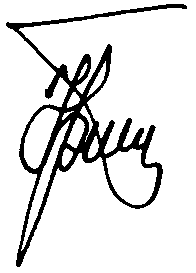           Ю.П. Прохоров          Ю.П. Прохоров